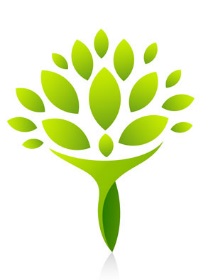 AGENDAFranklin County Task Force onPsychiatric Crisis and Emergency System (PCES)Full Task Force & Stakeholder MeetingJune 7, 20168:00 AM – 9:30 AMThe Columbus FoundationMeeting objectives: Understanding the public sector perspective;Engaging leadership in the solution; andUpdate on pilot projects and work group activity.8:00 a.m. 		Welcome 8:05 a.m.		Understanding the public sector perspectiveMarilyn Brown – Commissioner, Franklin CountyTeresa Long, MD, MPH – Health Commissioner, City of ColumbusMark Hurst, MD – Medical Director – Department of Mental Health State of Ohio8:45 am		Update on pilot projects and work group activityPilot: Expanded Access Grant/Southeast – Sandy Stephenson & Jeff KlinglerPilot: Tele-psychiatry – Dallas Erdman & Sharon Hawk CarpenterCollaborative System Design & Engaging Leadership –  John Campo & King StumppComments: Doug Kridler – President and CEO, The Columbus FoundationHigh Utilizers – Alan Freeland & Delany SmithCOCH Psychiatric Task Force - Jeff KlinglerBed Board Realignment - Dallas Erdmann & Jeff KlinglerFunding Systems Improvement -  Lisa Courtice9:30 a.m.		Adjourn		